В соответствии с Бюджетным кодексом Российской Федерации, Положением о бюджетном процессе в муниципальном образовании«Краснинский район» Смоленской области, утвержденным решением Краснинской районной Думы от 30.10.2018 № 64Администрациямуниципального образования       «Краснинский район» Смоленской областипостановляет:1. Утвердить Порядок составления проекта бюджета муниципального района.2.Признать утратившим силу постановление Администрациимуниципального образования       «Краснинский район» Смоленской областиот 02.11.2018 № 589 «О порядке и сроках составления проекта бюджета муниципального бюджета муниципального района на 2019 год и плановый период 2020 и 2021 годов».3. Настоящее постановление вступает в силу со дня подписания и подлежит размещению на официальном сайте муниципального образования       «Краснинский район» Смоленской области в информационно-телекоммуникационной сети «Интернет».	4.Контроль за исполнением настоящего постановления оставляю за собой.Глава  муниципального образования	  «Краснинский район»                        Смоленской области                                                                       С.В.АрхипенковПОРЯДОК составления проекта бюджета муниципального района на очередной финансовый год и плановый периодI. Общие положения 1. Проект бюджета муниципального района на очередной финансовый год и плановый период (далее - проект бюджета) составляется в соответствии с Бюджетным кодексом Российской Федерации, решением Краснинской районной Думы от 30 октября 2018 года № 64 «Об утверждении Положения о бюджетном процессе в муниципальном образовании «Краснинский район» Смоленской области. 2. Составление проекта бюджета основывается на:1)положениях послания Президента Российской Федерации Федеральному Собранию Российской Федерации, определяющих бюджетную политику (требования к бюджетной политике) в Российской Федерации; 2)основных направлениях бюджетной и налоговой политики муниципального образования «Краснинский район»;3)прогнозе социально-экономического развития муниципального образования «Краснинский район» на среднесрочный период; 4)бюджетном прогнозе (проекте бюджетного прогноза, проекте изменений бюджетного прогноза) на долгосрочный период; 5)муниципальных программах муниципального образования «Краснинский район» (проектах муниципальных программ муниципального образования «Краснинский район», проектах изменений указанных программ);6)нормативов распределения доходов между бюджетами бюджетной системы Российской Федерации;7)отчета об исполнении бюджета муниципального образования «Краснинский район» Смоленской областив отчетном финансовом году и основных показателей ожидаемого исполнения бюджета муниципального района в текущем финансовом году; 8) реестра расходных обязательств муниципального образования «Краснинский район» Смоленской области(далее – реестр расходных обязательств);3. Составление проекта бюджета состоит из следующих этапов: 1) прогнозирование основных характеристик бюджета муниципального района; 2) прогнозирование доходов бюджета муниципального района; 3) формирование расходов бюджета муниципального района; 4) формирование источников финансирования дефицита бюджета муниципального района, программ муниципальных внутренних заимствований муниципального образования «Краснинский район», муниципальных гарантий муниципального образования «Краснинский район». 4. К основным характеристикам бюджета муниципального района относятся: 1) общий объём доходов бюджета муниципального района;2) общий объём расходов бюджета муниципального района; 3) верхний предел муниципального внутреннего долга муниципального образования «Краснинский район» Смоленской области; 4) предельный объём муниципального долга;5) дефицит (профицит) бюджета муниципального района.5. Прогнозирование основных характеристик бюджета муниципального района осуществляется по следующим направлениям: 1) прогноз поступлений налоговых и неналоговых доходов бюджета муниципального района; 2) прогноз объёма межбюджетных трансфертов, получаемых из других бюджетов бюджетной системы Российской Федерации; 3) установление нормативов распределения доходов между областным бюджетом Смоленской области, бюджетом муниципального района, бюджетами муниципальных образований сельских, городского  поселений в случае, если они не установлены Бюджетным кодексом Российской Федерации, федеральным законом о федеральном бюджете, законами Смоленской области, принятыми в соответствии с Бюджетным кодексом Российской Федерации;4)прогноз объёмов бюджетных ассигнований на исполнение действующих и принимаемых расходных обязательств муниципального образования «Краснинский район» Смоленской области ; 5) прогноз условно утверждаемых расходов бюджета муниципального района; 6) установление верхнего предела муниципального внутреннего долга муниципального образования «Краснинский район» Смоленской области;7) прогноз дефицита (профицита) бюджета муниципального района и источников внутреннего финансирования дефицита бюджета муниципального района.6.Координация работы участников бюджетного планирования (приложение 1 к настоящему Порядку) по формированию проекта бюджетаосуществляется комиссией  по бюджетным проектировкам  на очередной финансовый год и плановый период  при Администрации муниципального образования       «Краснинский район» Смоленской области (далее – бюджетная комиссия), созданной на основании постановления Администрации муниципального образования       «Краснинский район» Смоленской области от 14.06.2016 № 249, а непосредственное составление проекта бюджетаосуществляет Финансовое управление Администрациимуниципального образования       «Краснинский район» Смоленской области(далее – Финансовое управление).II. Прогнозирование доходов бюджета муниципального района7. Доходы бюджета муниципального района на очередной финансовый год и плановый период (далее - бюджет) прогнозируются на основе прогноза социально-экономического развития муниципального образования «Краснинский район» Смоленской области на среднесрочный период в условиях действующего на день внесения проекта решения Краснинской районной Думы о бюджете муниципального района на очередной финансовый год и плановый период (далее - проект решения о бюджете) в Краснинскую районную Думу законодательства о налогах и сборах и бюджетного законодательства Российской Федерации, а также законодательства Российской Федерации, законодательства Смоленской области, устанавливающих неналоговые доходы бюджета. 8. Прогнозирование доходов бюджета производится с учётом: 1) сценарных условий функционирования экономики Российской Федерации, основных параметров прогноза социально-экономического развития Смоленской области, муниципального образования «Краснинский район» Смоленской области на очередной финансовый год и плановый период; 2) фактических показателей поступления доходов в бюджет по основным видам налогов за отчётный финансовый год; 3) нормативов отчислений в бюджет от федеральных налогов и сборов, налогов, предусмотренных специальными налоговыми режимами, и региональных налогов и местных доходов; 4) информации о прогнозируемых налоговых и неналоговых поступлениях в бюджет; 5) информации о предполагаемых объёмах межбюджетных трансфертов из других бюджетов бюджетной системы Российской Федерации. 9. В качестве исходных данных для расчёта доходов бюджета используются следующие показатели социально-экономического развития муниципального образования «Краснинский район» Смоленской области:1) среднегодовой сводный индекс потребительских цен (индекс инфляции); 2) фонд оплаты труда работников организаций муниципального образования «Краснинский район»; 3) среднегодовая кадастровая стоимость имущества организаций, признаваемого объектом налогообложения; 4)среднесписочная численность работников организаций муниципального образования «Краснинский район» Смоленской области;5) иные показатели, необходимые для расчёта доходов бюджета.10.Главные администраторы доходов бюджета и главные администраторы источников финансирования дефицита бюджета представляют в Финансовое управление информацию о прогнозе поступлений в бюджет. 11. Объёмы межбюджетных трансфертов из  областного бюджета Смоленской области  прогнозируются на основании проекта  областного закона Смоленской области  об областном  бюджете  на очередной финансовый год и плановый период и подлежат уточнению после принятия указанного закона Смоленской области.III. Формирование расходов бюджета 12. Формирование расходов бюджета осуществляется раздельно в соответствии с действующими и принимаемыми расходными обязательствами, обусловленными установленным законодательством Российской Федерации разграничением полномочий федеральных органов государственной власти, органов государственной власти Смоленской области и органов местного самоуправления, исполнение которых согласно законодательству Российской Федерации, иным договорам и соглашениям должно происходить в очередном финансовом году и плановом периоде за счет средств бюджета. 13. В качестве исходных документов, данных и показателей для расчёта расходов бюджета используются: 1) основные направления бюджетной и налоговой политики Смоленской области на очередной финансовый год и плановый период; 2) основные направления бюджетной и налоговой политики муниципального образования «Краснинский район» Смоленской области на очередной финансовый год и плановый период;3) бюджетный прогноз (проект бюджетного прогноза, проект изменений бюджетного прогноза) на долгосрочный период; 4) прогнозируемые общие объёмы доходов, включая объёмы межбюджетных трансфертов из других бюджетов бюджетной системы Российской Федерации; 5) реестр расходных обязательств муниципального образования «Краснинскийрайон»Смоленской области; 6) муниципальные программы муниципального образования «Краснинский район» Смоленской области (проекты муниципальных программ муниципального образования «Краснинский район» Смоленской области, проекты изменений указанных муниципальных программ муниципального образования «Краснинский район» Смоленской области );7) решение Краснинской районной Думы о бюджете муниципального района на текущий финансовый год и плановый период, действующий при разработке проекта бюджета; 8) оценка ожидаемого исполнения бюджета на текущий финансовый год; 9) планируемое повышение оплаты труда работников муниципальных учреждений муниципального образования «Краснинский район» Смоленской области, денежного содержания муниципальных служащих муниципального образования «Краснинский район» Смоленской области; 10) прогноз роста цен и тарифов на топливно-энергетические ресурсы и на коммунальные услуги для муниципальных учреждений муниципального образования «Краснинский район» Смоленской области; 11) среднегодовой сводный индекс потребительских цен (индекс инфляции); 12) ведомственные перечни муниципальных услуг и работ, оказываемых (выполняемых) муниципальными учреждениями муниципального образования «Краснинский район» Смоленской области в качестве основных видов деятельности (далее - ведомственный перечень), сформированные в соответствии с базовыми (отраслевыми) перечнями государственных и муниципальных услуг и работ, утвержденными федеральными органами исполнительной власти, осуществляющими функции по выработке государственной политики и нормативно-правовому регулированию в установленных сферах деятельности;13) информация о результатах проведения оценки соответствия качества муниципальных услуг, фактически оказываемых в муниципальном образовании «Краснинский район» Смоленской области, утверждённым требованиям к качеству муниципальных услуг, подготовленная в соответствии с порядком, установленным Администрацией муниципального образования «Краснинский район» Смоленской области; 14) объёмы межбюджетных трансфертов бюджетам муниципальных образований сельских поселений из бюджета; 15) иные документы, данные и показатели, необходимые для расчёта расходов бюджета. 14. Планирование бюджетных ассигнований осуществляется в соответствии с порядком и методикой, установленными Финансовым управлением. 15. Предельные объёмы бюджетных ассигнований рассчитываются в соответствии с методикой, установленной Финансовым управлением.IV. Определение источников финансирования дефицита бюджета муниципального района и верхнего предела муниципального долга муниципального образования «Краснинский район»16. Источники финансирования дефицита бюджета определяются на основе данных, представленных главными администраторами источников финансирования дефицита бюджета. 17. Верхний предел муниципального долга муниципального образования «Краснинский район» определяется на основании данных муниципальной долговой книги муниципального образования «Краснинский район» и планируемых объёмов привлечения и погашения долговых обязательств.V. Полномочия органов местного самоуправления муниципального образования «Краснинский район» при составлении проекта бюджета 18. Администрация муниципального образования «Краснинский район» Смоленской области  при составлении проекта бюджета:1)одобряет прогноз социально-экономического развития муниципального образования «Краснинский район»Смоленской области на среднесрочный период; 2) одобряет бюджетный прогноз (изменения бюджетного прогноза) на долгосрочный период;3) утверждает Прогнозный план приватизации собственности муниципального образования «Краснинский район»Смоленской области ;4) одобряет и вносит проект решения о бюджете на рассмотрение в Краснинскую районнуюДуму.19. Финансовое управление составляет проект бюджета, в том числе: 1) разрабатывает проект основных направлений бюджетной и налоговой политики муниципального образования «Краснинский район» Смоленской области ;2) разрабатывает проект бюджетного прогноза (проект изменений бюджетного прогноза) на долгосрочный период; 3) прогнозирует основные характеристики бюджета;4) запрашивает информацию от главных администраторов доходов бюджета о планируемых доходах бюджета, от главных распорядителей средств бюджета - о расходных обязательствах муниципального образования «Краснинский район» и от главных администраторов источников финансирования дефицита бюджета - об источниках финансирования дефицита бюджета; 5) разрабатывает методические указания по формированию и ведению реестра расходных обязательств главного распорядителя средств бюджета; 6) формирует и ведёт реестр расходных обязательств муниципального образования «Краснинский район»Смоленской области;7) устанавливает порядок и методику планирования бюджетных ассигнований бюджета; 8) разрабатывает методику определения предельных объёмов бюджетных ассигнований, доводимых до главных распорядителей средств бюджета в процессе составления проекта бюджета; 9) разрабатывает порядок формирования обоснований бюджетных ассигнований бюджета; 10) определяет (производит расчет) и доводит до главных распорядителей средств бюджета предельные объёмы (изменения предельных объёмов) бюджетных ассигнований на очередной финансовый год и плановый период в соответствии с методикой, утверждённой Финансовым управлением;11) рассматривает и согласовывает проекты муниципальных правовых актов муниципального образования «Краснинский район» Смоленской области и предложения главных распорядителей средств бюджета, которые связаны с изменением объёма и (или) структуры расходных обязательств муниципального образования «Краснинский район»Смоленской области на очередной финансовый год и плановый период; 12) рассматривает и согласовывает представленные главными распорядителями средств бюджета проекты распределения бюджетных ассигнований бюджета на исполнение действующих и принимаемых расходных обязательств муниципального образования «Краснинский район»Смоленской области на очередной финансовый год и плановый период; 13) организует работу уполномоченных органов, осуществляющих (курирующих) исполнение отдельных государственных полномочий Российской Федерации и Смоленской области по сверке, согласованию и контролю исходных данных, используемых для расчёта объёмов субвенций, субсидий и иных межбюджетных трансфертов бюджету, предоставляемых из бюджетов бюджетной системы Российской Федерации на очередной финансовый год и плановый период; 14) разрабатывает проекты программ муниципальных внутренних заимствований муниципального образования «Краснинский район»Смоленской области , муниципальных гарантий муниципального образования «Краснинский район»; 15) осуществляет оценку ожидаемого исполнения бюджета за текущий финансовый год;16) составляет и представляет в Администрацию муниципального образования «Краснинский район» Смоленской области проект решения о бюджете, а также документы и материалы, представляемые в Краснинскую районную Думу одновременно с проектом решения о бюджете;17) разрабатывает прогноз основных параметров консолидированного бюджета муниципального образования «Краснинский район»Смоленской области; 18) разрабатывает предложения по внесению изменений в методику распределения дотаций на выравнивание бюджетной обеспеченности поселений из бюджета муниципального района, а также осуществляет распределение дотаций на выравнивание бюджетной обеспеченности поселениям;19) разрабатывает Порядок  и Методику предоставления иных межбюджетных трансфертов из бюджета муниципального  района бюджетам городского, сельских поселений муниципального образования «Краснинский район» Смоленской области;20)осуществляет иные полномочия в соответствии с законодательством. 20. В целях составления проекта бюджета Отдел экономики, комплексного развития и муниципального имущества экономического развития Администрации муниципального образования «Краснинский район» Смоленской области (далее- Отдел экономики):1) организует разработку прогноза показателей социально-экономического развития муниципального образования «Краснинский район» Смоленской области и представляет его в Финансовое управление ;2)разрабатывает прогнозный план (программу) приватизации муниципального  имущества на очередной финансовый год и плановый период;3)  представляет в Финансовое управление  перечень муниципальных программ, подлежащих финансовому обеспечению из бюджета муниципального района в очередном финансовом году и плановом периоде;4)представляет в Финансовое управление  проекты  постановлений о прекращении реализации муниципальных программ муниципального образования «Краснинский район»  Смоленской области или необходимости изменения объёма бюджетных ассигнований на финансовое обеспечение реализации муниципальных программ муниципального образования «Краснинский район» Смоленской области в случаях, установленных Администрацией муниципального образования «Краснинский район» Смоленской области; 5) осуществляет иные полномочия в соответствии с законодательством. 21. В целях составления проекта бюджета главные распорядители средств бюджета: 1) представляют в Финансовое управление реестры расходных обязательств главных распорядителей средств бюджета;2) представляют в Финансовое управлениепредложения по распределению бюджетных ассигнований бюджета на исполнение принимаемых расходных обязательств из бюджета; 3) составляют отчеты о реализации муниципальных программ муниципального образования «Краснинский район» Смоленской области;4) сверяют исходные данные для проведения расчётов межбюджетных трансфертов, проводят сверку и представляют согласованные с Финансовым управлением исходные данные и уточнённые расчёты межбюджетных трансфертов в профильные Департаменты  Смоленской области;5) представляют в Финансовое управлениераспределение предельных объёмов бюджетных ассигнований бюджета по кодам классификации расходов бюджетов с обоснованиями распределения в соответствии с методикой, утверждённой Финансовым управлением; 6) представляют в Финансовое управлениеинформацию о результатах проведения оценки соответствия качества муниципальных услуг, фактически оказываемых в муниципальном образовании «Краснинский район»  Смоленской области, утверждённым требованиям к качеству муниципальных услуг, подготовленную в соответствии с порядком, установленным Администрацией муниципального образования «Краснинский район» Смоленской области;7) представляют вФинансовое управлениеоценку (прогноз) потребности в оказании муниципальных услуг в натуральном и стоимостном выражениях, сведения о запланированных и фактически произведенных расходах на оказание муниципальных услуг, подготовленные в соответствии с порядком, установленным Администрацией муниципального образования «Краснинский район» Смоленской области;8) представляют в Финансовое управлениепрогноз доходов от оказания платных услуг (работ) получателями средств бюджета и предложения о включении в проект бюджета расходов в объёме планируемых доходов; 9) осуществляют иные полномочия в соответствии с законодательством. 22. В целях составления проекта бюджета главные администраторы источников финансирования дефицита бюджета: 1) представляют в Финансовое управлениерасчёты объёма исполнения программы муниципальных внутренних заимствований муниципального образования «Краснинский район» Смоленской области и программы муниципальных гарантий муниципального образования «Краснинский район» Смоленской области; 2) представляют в Финансовое управлениеинформацию о прогнозе поступлений в бюджет. 23. В целях составления проекта бюджета главные администраторы доходов бюджета представляют в Финансовое управлениеинформацию о прогнозе поступлений в бюджет. 26. Основные мероприятия по составлению проекта бюджета осуществляются в сроки, установленные приложением 1 к настоящему ПорядкуГрафик основных мероприятий по составлению проекта бюджета муниципального района на очередной финансовый год и плановый периодОтп. 1 экз. в дело                                           Разослать: прокуратура, КраснинскаяИсп.Нестеренкова Т.И.                            районная Дума,бухгалтерия     Администрации МО,ОЭ,ОК,ОО,    Тел. 4-19-44                               Финансовое управление,Отдел       "____" ______________                                городского  х-ва,Информационный  отдел Визы:З.В.Бабичева                             _____________               «____»____________И.А.Малихов                             _____________               «____»____________      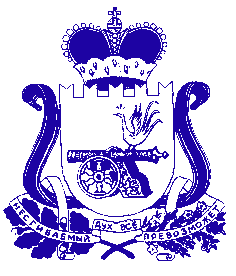 АДМИНИСТРАЦИЯ МУНИЦИПАЛЬНОГО ОБРАЗОВАНИЯ «КРАСНИНСКИЙ РАЙОН»  СМОЛЕНСКОЙ ОБЛАСТИП О С Т А Н О В Л Е Н И Епроектот ___________ № _____Об утверждении Порядка составления проекта бюджета муниципального района на очередной финансовый год и плановый периодУтверждён постановлением Администрации муниципального образования «Краснинский район»  Смоленской областиот _____ 2019 года № _____Приложение 1к Порядку составления проекта бюджета муниципального района на очередной финансовый год и плановый период№ п/пНаименование мероприятияСрок исполненияОтветственные исполнители1Представление в Финансовоеуправлениереестров расходных обязательств главных распорядителей средств бюджета муниципального районадо 15июля текущего финансового годаГлавные распорядители бюджетных средств2Представление в Финансовое управление прогноза поступлений в бюджет муниципального района от использования и продажи находящегося в собственности муниципального образования «Краснинский район» Смоленской области имущества на очередной финансовый год и плановый периоддо 20 июля текущего финансового годаОтдел экономики3Представление в Финансовое управление информации о прогнозе поступлений в бюджет муниципального районадо 20 июля текущего финансового годаГлавные администраторы доходов бюджета муниципального района, главные администраторы источников финансирования дефицита бюджета муниципального района4Представление в Финансовое управление прогноза доходов от оказания платных услуг (работ) получателями средств бюджета муниципального района и предложений о включении в проект бюджета расходов в объёме планируемых доходовоктябрь текущего финансового годаГлавные распорядители бюджетныхсредств5Представление в Финансовое управление расчётов объёма исполнения программы муниципальных внутренних заимствований муниципального образования «Краснинский район» Смоленской области и программы муниципальных гарантий муниципального образования «Краснинский район»октябрь текущего финансового годаГлавные администраторы источников финансирования дефицита бюджета муниципального района6Представление в Финансовое управление предварительного прогноза показателей социально-экономического развития муниципального образования «Краснинский район» Смоленской области,  утвержденного Администрацией муниципального образования «Краснинский район» Смоленской областиоктябрь текущего финансового годаОтдел экономики 7Прогноз поступлений налоговых и неналоговых доходов октябрь текущего финансового годаФинансовое управление8Оценка потерь бюджета муниципального района от предоставленных налоговых льгот октябрь текущего финансового годаФинансовое управление9Разработка и представление в Финансовое управление проекта прогнозного плана приватизации собственности муниципального районаоктябрь текущего финансового годаОтдел экономики10Представление предложений по распределению бюджетных ассигнований на исполнение предлагаемых (планируемых) к принятию расходных обязательствоктябрь текущего финансового годаГлавные распорядители бюджетных средств11Уточнение (при необходимости) предельного объёма бюджетных ассигнований на исполнение действующих и принимаемых расходных обязательств муниципального образования «КРаснинский район» Смоленскойобласти октябрь текущего финансового годаФинансовое управление12Представление в Финансовое управление  уточнённого прогноза показателей социально-экономического развития муниципального образования «Краснинский район» Смоленской области1 ноября текущего финансового годаОтдел экономики13Предварительное прогнозирование основных характеристик бюджета муниципального района (в части прогнозирования общего объёма доходов, общего объёма расходов, дефицита (профицита) бюджета), источников внутреннего финансирования дефицита бюджета муниципального районадо 5 ноября текущего финансового года Финансовое управление14Определение прогнозного предельного объёма бюджетных ассигнований на исполнение принимаемых расходных обязательств муниципального районадо 5 ноября текущего финансового года Финансовое управление15Прогнозирование поступлений межбюджетных трансфертов в бюджет из бюджетов бюджетной системы Российской Федерации до 5 ноября текущего финансового годаФинансовое управление16Расчёт и доведение до главных распорядителей средств бюджета муниципального района предельных объёмов бюджетных ассигнований из бюджета муниципального районадо 5 ноября текущего финансового годаФинансовое управление17Прогнозирование доходов проекта бюджета на очередной финансовый год и плановый период (далее - проект бюджета) до 5 ноября текущего финансового годаФинансовое управление18Представление в Финансовое управление: распределения предельных объёмов бюджетных ассигнований по кодам бюджетной классификации Российской Федерации; обоснования распределения бюджетных ассигнований (в том числе расчёта субсидий на финансирование муниципальных бюджетных учреждений муниципального образования «Краснинский район») Смоленской области до 5 ноября текущего финансового годаГлавные распорядители бюджетных средств19Определение объёма расходов на обслуживание муниципального долга муниципального образования «Краснинский район» Смоленской области до 5 ноября текущего финансового годаФинансовое управление20Определение предельного объёма муниципального долга и верхнего предела внутреннего муниципального долга муниципального образования «Краснинский район» Смоленской области, в том числе верхнего предела долга по муниципальным гарантиям муниципального образования «Краснинский район» Смоленской области до 5 ноября текущего финансового годаФинансовое управление21Формирование программ муниципальных внутренних заимствований муниципального образования «Краснинский район» Смоленской области, программ муниципальных гарантий муниципального образования «Краснинский район» Смоленской областидо 5 ноября текущего финансового годаФинансовое управление22Уточнение проекта бюджета по доходам, расходам, дефициту (профициту), источникам финансирования дефицита бюджета муниципального районадо 5 ноября текущего финансового годаФинансовое управление23Формирование расходов проекта бюджета до 5 ноября текущего финансового годаФинансовое управление24Определение объёма дефицита (профицита) бюджетадо 5 ноября текущего финансового годаФинансовое управление25Определение источников финансирования дефицита бюджетадо 5 ноября текущего финансового годаФинансовое управление26Внесение проекта решения Краснинской районной Думы о бюджете на рассмотрение в Администрацию муниципального образования «Краснинский район» не позднее 12 ноября текущего финансового годаФинансовое управление27Одобрение и внесение проекта решения Краснинской районной Думы о бюджете на рассмотрение в Краснинскую районную Думуне позднее 15 ноября текущего финансового годаАдминистрация муниципального образования «Краснинский район» Смоленской области